المعلومات الشخصية/ Personal information :المؤهلات الأكاديمية / Academic Qualifications  :المؤهلات أو الدورات الاحترافية/ Professional Qualification:البحوث العلمية أو أوراق عمل منشورة ومجالاتها/ Research Publishedor Project Paperالخبرات الأكاديمية وسجل التوظيف الأكاديمي/ Service records / Academicexperiences :الإشراف على الأطروحات العلمية ومشاريع الدراسات العليا (الماجستير والدكتوراه)  .Supervision of (Post graduates) (PhD and Master degrees) theses and Projects:الندوات والمؤتمرات ورش عمل أكاديمية/Official Forums, seminars and Conferences  :الإشراف على الأطروحات العلمية ومشاريع الدراسات العليا (الماجستير والدكتوراه)  .Supervision of (Post graduates) (PhD and Master degrees) theses and Projects:الأعمال الاستشارية/ Consultancy Works: المواد الدراسيةالاسم :عبد الكريم أحمد مغاوري محمدصورة شخصية.Name:Abdul Kareem Ahmed Maghawri MohamedPersonal Photoالجنسية:مصري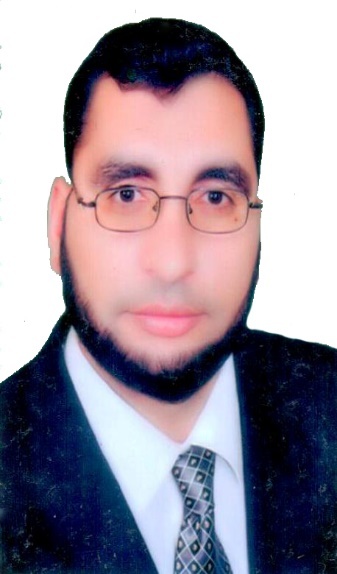 Nationality:Egyptianالحالة الاجتماعية:متزوجMarital Status:Marriedعدد الأبناء :اثنانNo. of Children:twoرقم الهوية/ جواز السفر:28101271600433ID or Passport No.28101271600433اللغات (التي يجيدها). :الإنجليزيةLanguages:Englishعنوان المراسلاتمحلة روح – طنطا – محافظة الغربية- جمهورية مصر العربيةالهاتف00201019395338// 00201145063114mailkaram.shahat81@gmail.comاسم المؤهل.المؤسسة المُصدرة لهالدولةتاريخ الإصدار اليوم، والشهرQualification TitleIssued by (institute’s name)The countryDateAssociate Professorأستاذ مشاركجامعة المدينة العالميةAl-madinahInternationalUniversityماليزياMalaysia2/7/2020Assoc. Prof. Drأستاذ مساعدجامعة المدينة العالميةAl-madinahInternationalUniversityماليزياMalaysia11/11/2014مPhDالدكتوراهجامعة الأزهرAl Azhar universityمصرEgypt3/9/2014مMasterالماجستيرجامعة الأزهرAl Azhar universityمصرEgypt18/11/2008مBachelorالبكالوريوس (الإجازة العالية)جامعة الأزهرAl Azhar universityمصرEgypt2003مCertificate High Schoolشهادة الثانوية الأزهريةالأزهرAl Azhar universityمصرEgypt1998ماسم المؤهل (الدورة).المؤسسة المُصدرة لهالدولةتاريخ الإصدارQualification TitleIssued by (institute’s name)The countryDateالتدريب على نظام (عليم)Training on the system(ALIM)جامعة المدينة العالميةAl- madinah International UniversityماليزياMalaysiaأكتوبر 2014مالتدريب على نظام (cms)Training on the system(CMS)جامعة المدينة العالميةAl-madinahInternationalUniversityماليزياMalaysiaأكتوبر 2014مالتدريب على نظام (wiziq live class)Training on the system(WIZIQ)جامعة المدينة العالميةAl-madinahInternationalUniversityماليزياMalaysiaأكتوبر 2014مرقممجال البحثعنوان البحث المنشورتاريخ النشرمعلومات النشر.NoResearchAreaResearch titlepbl/ datepublication detailsالأدب الحديثModern literatureصورة المحتل الأجنبي في الشعر المصري الحديث" دراسة فنية"The image of the foreign occupier in the modern Egyptian poetry "technical study"عدد 16 (2016)No. 16 (2016)مجلة مجمع جامعةالمدينةالعالميةMajamaaMagazine/Al- madinah International Universityالأدب الحديثModern literatureصدى الثورة الجزائرية في الشعر المصري الحديث دراسة موضوعيةThe most Gracious, The most Merciful The Impact of the Tunisian revolution in modern Egyptian Poetry “An Objective Study”العدد 22 2017No. 22 2017مجلة مجمع جامعةالمدينةالعالميةMajamaaMagazine/Al- madinah International Universityالأدب الحديثModern literatureوطنية عبد الحميد الديبPatriotismAbdul Hamid Al Deebالعدد 34 2017No. 34  2017مجلة جيل للدراسات الأدبية / الجزائرjilrc-magazines of literary studies / Algeriaالأدب الحديثModern literatureالمعاني المجازية للأساليب العربيةدراسة تطبيقية على الشعر المصري الحديثThe metaphorical meanings of Arabic methodsApplied study on modern Egyptian poetry2017مكتبة دار الصحابة / طنطا/ مصرLibrary of Dar Al Sahaba / Tanta / Egyptالأدب الحديثModern literatureموسيقى الشعر العربي دراسة تطبيقية على بعض الأحكام العروضيةArab poetry music applied to some of the provisions of the presentation2017مكتبة دار الصحابة / طنطا /مصرLibrary of Dar Al Sahaba / Tanta / Egyptالأدب الحديثModern literatureالصورة السينمائية ودورها في تزييف الوعي فيلم warled war11 نموذجا.2020المؤتمر الرابع للدراسات اللغوية كلية اللغات جامعة المدينة العالمية.ديسمبر 2020المُسمى الوظيفياسم الجهة.عنوان الجهةعدد سنوات الخدمةبداية الخدمةنهاية الخدمة (الاستقالة)Designationname of organizationAddress of the organizationNo. of service yearsEmployment dateresignation dateأستاذ مشارك نائب رئيس قسم اللغة العربيةAssociate ProfessorVice President of the Department of Arabic Languageجامعة المدينة العالميةAl-madinah International UniversityماليزياMalaysiaسنة واحدةOne yaer2/7/2020مستمرأستاذ مساعد وكيل كلية اللغاتجامعة المدينة العالميةAl-madinah International UniversityماليزياMalaysiaخمس سنواتfive years15/1/20155/10/2019عنوان البحث (المشروع)اسم الطالبالمستوىاسم المؤسسة التعليميةالدولةTheses/project TitleStudent NameLevelThe countryالتجربة الفنية في شعر جران العود النميريThe artistic experience in the poetry of Gran Al Oud Nimeiriعبد الرحمن عليو كبيرAbdul Rahman AliyoKebirماجستير
Masterجامعة المدينة العالميةAl-madinahInternational University2016صورة الوطن في شعر عبد الرحمن العشماويThe image of the homeland in the poetry of Abdul Rahman Ashmawمحمود سميرMahmoud Samirماجستير
Masterجامعة المدينة العالميةAl-madinahInternational UniversityمستمرContinuousخطب الشيخ جعفر محمود آدم: دراسة موضوعية وفنيةSheikh Jaafar Mahmoud Adam: An objective and technical studyغربا عبد اللهGarbaAbdullahi Ibrahimماجستير
Masterجامعة المدينة العالميةAl-madinahInternational University2016المسائل البلاغية في تفسير ضياء التأويل لعبد الله بن فوديThe rhetorical questions in the interpretation of Dia interpretation of Abdullah bin Foudiغربا عبد اللهGarbaAbdullahi IbrahimدكتوراةPh.D.جامعة المدينة العالميةAl-madinahInternational Universityتم تعيين لجنة المناقشة وفي انتظار تحديد جلسة المناقشةالأساليب الخبرية والانشائية في شعر عمر أبي ريشة " دراسة بلاغيةThe methods of news and construction in the poetry of Omar Abu Risha "rhetorical studyياسر حسن عبداللهماجستير
Masterجامعة المدينة العالميةAl-madinahInternational University2018
الأثر الديني في شعر نزار قباني دراسة وصفية تحليليةThe Religious Impact of Nizar Qabbani 's Poetry An Analytical Descriptive Studyأماني السحليAmani Alsahliماجستير
Masterجامعة المدينة العالميةAl-madinahInternational UniversityمستمرContinuousروافد التناص الشعري عند الشاعر محمد الثبيتيPoetic union of poet Mohammed al - Thubaitiمحمد مهاوش الظفيريALDHAFEERI MOHAMMEماجستير
Masterجامعة المدينة العالميةAl-madinahInternational Universityم2019
الاسم الموصول ودلالته البلاغية في سورة الأنعام دراسة وصفية تحليليةسليمان الشمري soliman al shameryدكتوراةPh.D.جامعة المدينة العالميةAl-madinahInternational University2020الطبيعة الصامتة عند شعراء هذيل دراسة وصفية تحليلية "النبات نموذجا"AHMED MOHAMMED ABDULLAH ALTHOMALIماجستير
Masterجامعة المدينة العالميةAl-madinahInternational University2020
الشعر السياسي بين المتنبي ومحمود سامي البارودي - دراسة وصفية تحليلية مقارنةFaisal Mohammed AlomayriدكتوراةPh.D.جامعة المدينة العالميةAl-madinahInternational University2020
شعر الثورة في الوطن العربي بين عامي 2011 و 2019MOHAMMAD AHMED ALI FATHIماجستير
Masterجامعة المدينة العالميةAl-madinahInternational University2020عنوان المؤتمر أو الندوة أو ورشة العملمكان الانعقاد.الجهة المُنظمة.تاريخ الانعقاد.Forum/Conference titlePlaceOrganized bydateالمؤتمر الدّولي الأوّل للدّراسات اللّغوية 2015م بجامعة المدينة العالمية-ماليزياتحت عنوان: الدّراسات اللّغوية وتطلّعاتها في القرن الحادي والعشرين” نحو مستقبل مشرق للدّراسات اللّغوية “اللغة العربية بين تداعيات الحاضر، وتطلعات المستقبل. ببحث تحت عنوان: الاتجاه الإسلامي في الشعر ودوره في إصلاح المجتمع" المرأة نموذجا"First International Conference on Language Studies, 2015, at Madinah International University, MalaysiaUnder the title: Language studies and aspirations in the twenty-first century"Towards a bright future for linguistic studies" Arabic language between the implications of the present, and the aspirations of the future. Under the title: Islamic trend in poetry and its role in the reform of society "Women model"قاعة المؤتمرات، المكتبة الوطنية، شاه علام ولاية سيلانجور، ماليزياConference Hall, National Library, Shah Alam, Selangor State, Malaysiaجامعةالمدينةالعالمية-Al-madinah International Universityديسمير2015Desmbere 2015اللغة العربية بين تحديات الواقع وآفاق المستقبل. وقد شاركت ببحث تحت عنوان: الشاعر العربي القيمة والدورArabic language between the challenges of reality and future prospects. She participated in a research under the title: Arab poet value and roleمركز ميديو / مصرCenter Medio / Egyptجامعة المدينة العالميةAl-madinah International University22/3/2016مF16-17-12/2020الحج ووحدة الأمة. وقد شاركت ببحث تحت عنوان: قصائد في الشوق الحنين إلى بيت الله الحرام"ميمية ابن القيم نموذجاHajj and the unity of the nation. She participated in a research under the title: Poems in the nostalgic longing to the House of God noمركز ميديو / مصرCenter Medio / Egyptجامعة المدينة العالميةAl-madinahInternational University5/6/2016شهر رمضان في الشعر العربي رؤية في المحتوى والرسالة . وذلك خلال ندوة شهر رمضان آداب وأحكام..The month of Ramadan. She participated in a research titled: The month of Ramadan in Arabic poetry, a vision in the content and the messageمركز ميديو / مصرCenter Medio / Egyptجامعة المدينة العالميةAl-madinahInternational University7/9/2016مدفاع عن السنة النبوية ضد مطاعن أعدائها. مستمعDefending the Prophetic Sunnah against the scourge of its enemies. listenerمركز ميديو / مصرCenter Medio / Egyptجامعة المدينة العالميةAl-madinahInternational University11/3/2015الشريعة الإسلامية بين التأثير والتأثر. مستمعIslamic law between influence and influence. listenerمركز ميديو / مصرCenter Medio / EgyptCenter Medio / Egyptجامعة المدينة العالميةAl-madinahInternational University25/3/2015برنامج مقترح لمعرفة اللغة العربية الصحيحة من خلال وسائل الإعلام المختلفة. مستمعA proposed program to learn the correct Arabic language through different media. listenerمركز ميديو / مصرCenter Medio / Egyptجامعة المدينة العالميةAl-madinahInternational University22/4/2015اللغة العربية وتحديات العولمة مستمعThe Arabic Language and the Challenges of Globalization Listenerمركز مديو / مصرCenter Medio / Egyptجامعة المدينة العالميةAl-madinahInternational University22/4/2015الانحراف في تفسير القرءان الكريم -تاريخه، ودوافعه، وموقف أهل السنة منه، مستمعDeviation in the interpretation of the Koran - its history, motives, and the position of the Sunnis of it, listenerمركز ميديو / مصرCenter Medio / Egyptجامعة المدينة العالميةAl-madinahInternational University20/5/2015ندوة عن :مقاصد الشريعة الإسلامية وأثرها في الأحكام الشرعية مستمعSeminar on: The purposes of Islamic Sharia and its impact on the provisions of Sharia listenerمركز ميديو / مصرCenter Medio / Egyptجامعة المدينة العالميةAl-madinahInternational University25/11/2015ندوة عن: نظرية الضبط عند المحدثين وأثرها في الرواية مستمعSeminar on: the theory of control when modernists and their impact on the novel listenerمركز ميديو / مصرCenter Medio / Egyptجامعة المدينة العالميةAl-madinahInternational University25/12/2015تقنيات لا غنى عنها لعضو هيئة التدريس(ورشةعمل)Essential techniques for a faculty member (workshop)مركز ميديو / مصرCenter Medio / Egyptجامعة المدينة العالميةAl-madinahInternational University5/6/2016البحث العلمي بين الواقع والمأمول(ورشة عمل)Scientific Research Between Reality and Hope (Workshop)مركز ميديو / مصرCenter Medio / Egyptجامعة المدينة العالميةAl-madinahInternational University27/11/2016شرح الجوانب المنهجية لدليل الدراسات العليا (ورشة عمل)Explanation of Methodological Aspects of the Graduate Studies Manual (Workshop)مركز ميديو / مصرCenter Medio / Egyptجامعة المدينة العالميةAl-madinahInternational University2/8/2015المؤتمر الدّولي الرابع للدّراسات اللّغوية 2020م بجامعة المدينة العالمية-ماليزياقاعة المؤتمرات، المكتبة الوطنية، شاه علام ولاية سيلانجور، ماليزياConference Hall, National Library, Shah Alam, Selangor State, Malaysiaجامعة المدينة العالميةAl-madinah International University16-17/12/2020عنوان البحث (المشروع)اسم الطالباسم الطالبالمستوى (ماجستير/دكتوراه)اسم المؤسسة التعليميةالدولة.Theses/Project TitleStudent NameStudent NameLevel (PhD/Master)Name of the InstitutionThe Countryالمدائح النبوية في الصومال في العصر الحديث "دراسة موضوعية فنية"The Prophetic Prophets in Somalia in the Modern Era "A Substantive Technical Study"المدائح النبوية في الصومال في العصر الحديث "دراسة موضوعية فنية"The Prophetic Prophets in Somalia in the Modern Era "A Substantive Technical Study"أحمد حسن بري عيسى الصوماليAhmed Hassan Bari Issa Somaliماجستير
Masterجامعة المدينة العالميةAl-madinahInternational UniversityماليزياMalaysiaالاغتراب في شعر هاشم الرفاعي" دراسة موضوعية وفنيةAlienation in the poetry of HashimRifai "objective and technical studyالاغتراب في شعر هاشم الرفاعي" دراسة موضوعية وفنيةAlienation in the poetry of HashimRifai "objective and technical studyإبراهيم إبراهيم محمد الوكيلIbrahim Ibrahim Al - Wakilماجستير
Masterجامعة المدينة العالميةAl-madinahInternational UniversityماليزياMalaysiaصورة المجتمع الأندلسي في المقامات اللزومية للسرقسطيThe image of the Andalusian community in the AlmqamatAlmzamipAlsargstiصورة المجتمع الأندلسي في المقامات اللزومية للسرقسطيThe image of the Andalusian community in the AlmqamatAlmzamipAlsargstiمحمد السيد أحمد حسنMohamed El Sayed Ahmed Hassanماجستير
Masterجامعة المدينة العالميةAl-madinahInternational UniversityماليزياMalaysiaالاتجاه الجمالي في شعر عبد العزيز المقالح ( دراسة وصفية تحليلية)Aesthetic Direction in Abdul Aziz Al-Maqaleh Poetry (Descriptive and Analytical Study)الاتجاه الجمالي في شعر عبد العزيز المقالح ( دراسة وصفية تحليلية)Aesthetic Direction in Abdul Aziz Al-Maqaleh Poetry (Descriptive and Analytical Study)مسعد عامر إبراهيم سيدونPhD in Arabic Literature and Literary  Criticism دكتوراة في الأدب العربي و النقد الأدبي (برسالة فقط)جامعة المدينة العالميةAl-madinahInternational UniversityماليزياMalaysiaالسرد في العصر العباسي دراسة تحليلية وصفيةالسرد في العصر العباسي دراسة تحليلية وصفيةشريف عبدالحليم محمد عويضةPhD in Arabic Literature and Literary  Criticism دكتوراة في الأدب العربي و النقد الأدبي (برسالة فقط)جامعة المدينة العالميةAl-madinahInternational UniversityماليزياMalaysiaالبنية الفنية للقصة الشاعرة في الأدب العربي المعاصر دراسة ونقدالبنية الفنية للقصة الشاعرة في الأدب العربي المعاصر دراسة ونقدمصطفى عمار عبدالغفار الششتاويماجستير
Masterجامعة المدينة العالميةAl-madinahInternational UniversityماليزياMalaysiaرقممجال البحثعنوان البحث المحكماسم المجلةNoResearch AreaResearch  titleJournal Nameالأدب العربيArabic literatureحاضنات النص في خطبة الوداعIncubators text in farewell sermonمجمع – جامعة المدينة العالميةMajamaaMagazine/Al- madinah International Universityالأدب العربيArabic literatureشعرية الانزياح في شعر محموددرويش" .The poetry of displacement in the poetry of MahmoudDarwish "مجمع – جامعة المدينة العالميةMajamaaMagazine /Al- madinah International Universityالأدب العربيArabic literatureجماليات صورة الطفل في شعر فدوى طوقانThe image of the child in poetry Fadwa Toukanمجمع – جامعة المدينة العالميةMajamaa Magazine/Al- madinah International Universityالأدب العربيArabic literatureتأويل النص الأدبي وفلسفة الشعر الصـوفيInterpretation of literary text and philosophy of mystical poetryمجمع – جامعة المدينة العالميةMajamaaMagazine/Al- madinah International University5اللغة العربيةArabiclanguageقرية اللغة العربيةانغالا النيجرية والمشاكل الأمنية حيال النظام التعليمي في شمال شرق ينيجيرياArabic Language VillageNigeria's Ngala and security problems with the regimeEducation in northeastern Nigeriaالراسخون – جامعة المدينة العالميةAlrasikhun Journal/Al- madinah International University6الأدب العربيArabic literatureتَأْصِيلُ الهُويَّة الوَطَنِيَّةِ في الشِّعْرِ الفِلسطِينيّ المُقاوِم جَدَلِيَّةُ التَّمَاهِي بَيْن جَلالِ الفِكرَةِ وجمالِ الأُسلوب"Identity rootingPatriotic in Palestinian poetry resistant dialectical distinction between Jalal idea and beauty style "مجمع – جامعة المدينة العالميةMajamaaMagazine/Al- madinah International Universityرقماسم المادةالمرحلة الدراسيةالموسم الراسيNoSubject NameEducational levelVertical Seasonعلم المعانيماجستيرسبتمبر 2014الأدب والنصوص 3 الأدب الحديثالبكالريوسسبتمبر 2014دراسات في الأدب الحديث 1ماجستيرفبراير 2015دراسات في النصوص الأدبية القديمةماجستيرفبراير 2015دراسات في التيارات الأدبية القديمةماجستيرفبراير 20156الأدب والنصوص 3 الأدب الحديثالبكالريوسسبتمبر 20157النحو 4البكالريوسسبتمبر 20158البلاغة 1 البيان والبديعالبكالريوسسبتمبر 20159دراساتفيتاريخالأدبالقديم1ماجستيرسبتمبر 201510دراساتفيتاريخالأدبالقديم2ماجستيرسبتمبر 201511الإعجاز اللغوي في القرآن الكريمبكالريوسفبراير 201612علم المعانيماجستيرفبراير 201613العروضماجستيرفبراير 201614دراسات في الأدب الحديث 1ماجستيرفبراير 201615الأدب والنصوص2 العباسي والأندلسيبكالريوسسبتمبر 201616العروضبكالريوسسبتمبر 201617العروضبكالريوسسبتمبر 201618دراسات في النصوص الأدبية الحديثة ماجستيرسبتمبر 201619دراسات في النقد الأدبي القديمماجستيرسبتمبر 201620النقد الأدبي 1بكالريوسالموسم الصيفي 201621الأدب والنصوص2 العباسي والأندلسيبكالريوسفبراير 201722الأدب والنصوص 3 الأدب الحديثالبكالريوسفبراير 201723دراسات في الأدب الإسلاميماجستيرفبراير 201724دراسات في النقد الأدبي القديمماجستيرفبراير 201725العروضبكالريوسالموسم الصيفي 201726الأدب والنصوص 3 الأدب الحديثالبكالريوسسبتمبر 201727النقد الأدبي 1البكالريوسسبتمبر 201728دراسات في النصوص الأدبية الحديثة ماجستيرسبتمبر 201729